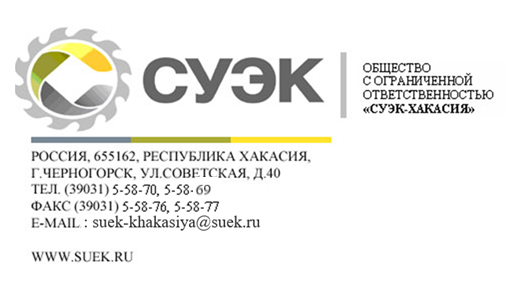 Дата редакции: 14.11.2023ПОЛОЖЕНИЕОБ ИНТЕЛЕКТУАЛЬНЫХ ПРАВАХОсновные термины и обозначения.Общество - ООО «СУЭК-Хакасия».Контрагент - юридическое лицо или индивидуальный предприниматель, заключающие Договор с Обществом.Стороны (Сторона) - Общество и Контрагент.Положение - Положение об интеллектуальных правахДоговор - соглашение, подписываемое между Обществом и Контрагентом, которое определяет условия соглашения, не согласованные в настоящем Положении.1.	Исключительные права на все охраняемые и охраноспособные результаты, созданные или полученные при выполнении Договора или в связи с ним, которым предоставляется или может быть предоставлена правовая охрана как результатам интеллектуальной деятельности, в том числе исключительное право на результат услуг принадлежат Обществу.2.	Контрагент не вправе использовать результаты интеллектуальной деятельности, созданные или полученные при выполнении Договора или в связи с ним, в том числе для собственных нужд, без предварительного согласия Общества, в том числе Контрагент не вправе использовать результат интеллектуальной деятельности для собственных нужд на условиях безвозмездной простой (неисключительной) лицензии в течение всего срока действия исключительного права на результат услуг.3.	Исключительное право на созданный по Договору результат интеллектуальной деятельности переходит к Обществу с момента подписания соответствующего акта (акт приема-передачи, универсальный передаточный документ оказанных услуг и др.) обеими Сторонами. Вознаграждение Контрагента за отчуждение исключительных прав на созданный результат интеллектуальной деятельности включено в стоимость по Договору.4.	Контрагент заверяет Общество, что он является обладателем всех необходимых прав на результаты интеллектуальной деятельности, используемые Контрагентом при выполнении работ по Договору.5.	Контрагент заверяет Общество, что результаты интеллектуальной деятельности создаются в рамках выполнения служебных обязанностей лицами (авторами), которые состоят с Контрагентом в трудовых отношениях, либо у Контрагента с автором заключен соответствующий гражданско-правовой договор на создание результата интеллектуальной деятельности. Контрагент заверяет, что им урегулированы все отношения с авторами и другими правообладателями, включая отношения, связанные с выплатой любых предусмотренных законом вознаграждений. Контрагент обязуется предоставить по запросу Общества документы, подтверждающие данные заверения.6.	Контрагент заверяет, что на момент передачи Обществу исключительные права на результаты интеллектуальной деятельности, созданные или полученные при выполнении Договора или в связи с ним, не отчуждены, не заложены, не переданы иным третьим лицам и не обременены каким-либо иным образом.7.	Контрагент обязан в письменной форме согласовывать с Обществом необходимость использования результатов интеллектуальной деятельности, имущественные интеллектуальные права на которые принадлежат третьим лицам, а также приобретение прав на их использование, в том числе на использование путем переработки, и условия приобретения такого имущественного права. При этом риск нарушения прав третьих лиц на результаты интеллектуальной деятельности несет Контрагент.8.	Контрагент обязуется до момента передачи Обществу материального носителя с результатами интеллектуальной деятельности получить у авторов, участвующих в создании результата, охраняемого авторским правом, разрешения на его использование Обществом и любыми иными определяемыми им лицами без указания имен таких авторов. 9.	Контрагент обязуется получить у авторов, участвующих в создании результатов интеллектуальной деятельности, охраняемых авторским правом, согласие на снабжение данных результатов Обществом и любыми иными определяемыми им лицами иллюстрациями, предисловиями, послесловиями, комментариями или иными пояснениями и сопроводительными надписями, а также на внесение изменений, сокращений и дополнений в такие результаты.10.	В случае предъявления Обществу претензий или требований, связанных с использованием результатов интеллектуальной деятельности или распоряжением правами на них, Контрагент обязан возместить Обществу в полном размере любые убытки, которые могут возникнуть или возникнут в связи с претензиями со стороны правообладателей, правоохранительных органов или иных третьих лиц. Контрагент обязан за свой счет предпринять все необходимые действия, исключающие возникновение расходов и убытков Общества, связанных с указанными претензиями.11.	Все заверения, содержащиеся в настоящем Положении, являются заверениями об обстоятельствах, данными в порядке ст. 431.2 Гражданского кодекса РФ. Стороны признают, что достоверность всех заверений, содержащихся в настоящем Положении, имеет существенное значение для Сторон.12.	Контрагент обязан немедленно уведомить Общество о создании при исполнении Договора любых охраноспособных результатов интеллектуальной деятельности, а также оказывать Обществу содействие в государственной регистрации и при использовании результата интеллектуальной деятельности, созданного по Договору.13.	Выполнение обязательств по Договору и передача Обществу результата интеллектуальной деятельности и его использование не нарушает и не будет нарушать исключительных прав третьих лиц. 14.	Контрагент будет использовать при выполнении обязательств по Договору объекты интеллектуальной собственности, принадлежащие третьим лицам, только если он получил на это соответствующие разрешения (лицензии) этих лиц.